Bobtail club z.s.pořádáKlubovou výstavu s udělováním titulů CAJC, CAC bez zadávání titulu Klubový vítěz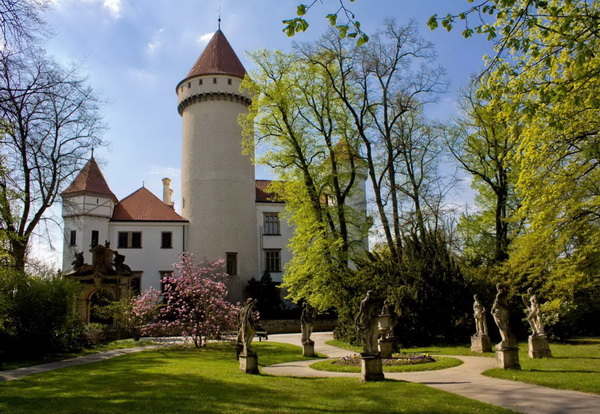 Ve středu 1. května 2019na Konopišti v parku u Staré MyslivnyRozhodčí: Iveta Nováková, CZUZÁVĚRKA PŘIHLÁŠEK  : 10. 4. 2019PROGRAM:   9.00 – 9.30 	přejímka psů, veterinární kontrola 9.45 	zahájení výstavy     10.00  	posuzování v kruhu			závěrečné soutěžeVýstava proběhne v parku u restaurace „Stará Myslivna“ na Konopišti.Pro účastníky výstavy je k dispozici hlídané parkoviště těsně u výstavní plochy. Příjezd ze silnice směr Václavice  (Neveklov) přes hráz rybníka. Občerstvení bude k dispozici v restauraci u výstavního areálu, stejně jako další nezbytné technické zajištění. Upozorňujeme vystavovatele, že vzhledem k umístění výstavy v tomto turistickém centru je nezbytné, aby případné nečistoty po svých psech odklidili do odpadkových pytlů, jimiž bude areál vybaven. Děkujeme Vám, že i Vaším zodpovědným přístupem nám pomůžete, aby spolupráce se správcem areálu mohla pokračovat i nadále a abychom zde naše výstavy mohli pořádat i v budoucnu.TŘÍDY:štěňat 	4 – 6 měsícůdorostu 	6 – 9 měsícůmladých 	9 – 18 měsíců (CAJC)mezitřída 	15 – 24 měsíců (CAC)otevřená 	od 15 měsíců výše (CAC)vítězů 	od 15 měsíců ,k přihlášce je nutné přiložit fotokopii osvědčení o udělení titulu mezinárodní nebo národní šampion nebo potvrzení o udělení titulu Klubový vítěz, Národní vítěz ,Evropský nebo Světový vítěz.(CAC)veteránů 	od 8 roků výšeK přihlášce je vždy nutné přiložit fotokopii průkazu původu hlášeného psa a  potvrzení o zaplacení výstavního poplatku!SOUTĚŽE:Nejlepší štěně: 		soutěže se účastní jedinci s oceněním “velmi nadějný 1“ zetřídy štěňat.Nejlepší dorost: 		soutěže se účastní jedinci s oceněním “velmi nadějný 1“ ze 		třídy dorostu.Nejlepší mladý- BOJ:		soutěže se účastní jedinci, kteří získali titul CAJCNejlepší veterán – BOV:		soutěže se účastní jedinci, kteří získali známku Výborný 1Nejlepší pes KV:                            soutěže se účastní psi, kteří získali titul CACNejlepší fena KV:                          soutěže se účastní feny, které získaly titul CACBOB:  	soutěže se účastní jedinci, kteří získali ocenení nejlepší pes a   fena KV, BOJ a BOVBOS:	soutěže se účastní jedinci opačného pohlaví, kteří nezískali titul BOB  Nejlepší pár psů:                           soutěží pes a fena stejného plemene v majetku jednohomajitele, kteří byl předvedeni na této výstavě.Nejl.chovatelská skupina:	 soutěží skupiny tří a více jedinců z chovu jednoho chovatele,předvedení na této výstavě. Zvířata, přihlášená do této soutěže, musí pocházet nejméně od dvou různých otců či matek (nesmí to být pouze přímí sourozenci!)VETERINÁRNÍ PŘEDPISY: Psi musí být vybaveni pasem pro malá zvířata nebo očkovacím průkazem obsahujícím záznam, že pes byl v době od 30 dnů do jednoho roku před konáním akce očkován proti vzteklině. Psi pocházející z členských zemí EU a třetích zemí musí být doprovázeni platným pasem pro malá zvířata a musí splňovat podmínky dané platnými nařízeními Evropského Parlamentu a Rady Evropy. Z výstavy budou vyloučeni háravé feny a  agresivní psi.VÝSTAVNÍ POPLATKY:	za prvého psa včetně katalogu						650.- Kčza prvého psa včetně katalogu – člen Bobtail clubu			600.- Kčza dalšího psa stejného majitele 					550.- Kčza dalšího psa stejného majitele – člen Bobtail clubu			500.- Kčtřídy dorostu, veteránů							350.- Kčtřídy dorostu, veteránů – člen Bobtail clubu				300.- Kčsoutěže ( nejkrásnější pár a chovatelská skupina)			100.- KčVýstavní poplatky na  uhraďte na běžný účet : Fio banka, a.s, V Celnici 1028/10, 117 21, Praha 1Číslo účtu: 2301085991, Kód peněžního ústavu: 2010Název účtu: Bobtail club, Praha 10, Bydžovského 18/551Konstantní symbol: 0558. Variabilní symbol: 52019PŘIHLÁŠKY ZASÍLEJTE POUZE NA PŘILOŽENÉM TISKOPISU NA ADRESU:Kateřina Lobovská, Petrohradská 12, 101 00 Praha 10nebo elektronickou poštou na:  lobovska@recyclex.cznebo se přihlašujte přes: www.dogoffice.czUPOZORNĚNÍ: Ve smyslu ustanovení čl. 7 NAŘÍZENÍ EVROPSKÉHO PARLAMENTU A RADY (EU) 2016/679 ze dne 27. dna 2016 o ochraně fyzických osob v souvislosti se zpracováním osobních údajů a o volném pohybu těchto údajů (arv jen GDPR)  je nezbytné, aby vystavovatel udělil organizátorům souhlas, aby za účelem administrace výstavy zpracovávali nejnutnější osobní údaje týkající se jeho osoby, aby mohli uvést jméno a adresu vystavovatele ve výstavním katalogu a aby případně mohli zveřejnit fotografie, spojené s účastí na této výstavě. Jako Subjekt údajů má fyzická osoba právo svůj souhlas kdykoli odvolat. Odvoláním předchozího souhlasu však není dotčena zákonnost zpracování osobních údajů vycházejících z předchozího uděleného souhlasu.Bobtail club z.s.  PŘIHLÁŠKA  NA  KLUBOVOU  VÝSTAVU -  Konopiště 1.5.2019  Třída: (vhodné zaškrtněte)Pohlaví……………….………………………………………….......... Datum nar.:…………………………………………………………Jméno psa/feny a název chov. stanice: …………………...........………………………………………….……………..........………………………………………………………………………………………………………..…………………………….…….………………..Tet.číslo nebo čip: ……………………..………….…......…… číslo zápisu: ……………….……………………….…………………Otec – jméno: ……………………………………………………………….………  číslo zápisu: ………………........................Matka – jméno: …….………………………………………..……………………… číslo zápisu:..……………………………….…….Chovatel – jméno: …………………………..………………………………………. stát:…………………………….......................Majitel – jméno: ……………………….………………....................…………………………………………………………………….. Adresa ….………………………………………………………………………………………………………………………...………………….e-mail…………………..…………………………………………………….. mobil ………………………………..………..………………..Upozornění:  Pořadatel neručí za škody, způsobené psem v rámci výstavy, ani za jeho případnou ztrátu či zranění během výstavy.Nejlepší pár psů:Jméno psa a chovatelská stanice: ……………………………………………………………………………………………………….Jméno feny a chovatelská stanice: ……………………………………………....…………………………………………………..Majitel: ……………………………………………………………………………………………………………………………………………….Nejlepší chovatelská skupina:Chovatelská stanice: …………………………………………………………………………………………………………………………….Chovatel: ………………………………………………………………………………………………………………………………….....……

Přihlášky společně s potvrzením o zaplacení výstavního poplatku zasílejte na níže uvedenou adresu.Připojte kopii průkazu původu jedince. Bez uvedených příloh nebude přihláška přijata!  Kateřina Lobovská, Petrohradská  12, Praha 10, 101 00Nebo mailem na: lobovska@recyclex.cz Nebo se přihlašujte přes: www.dogoffice.czUzávěrka přihlášek je 10.4.2019!DŮLEŽITÉ, ČTĚTE POZORNĚ!Ve smyslu ustanovení čl. 7 NAŘÍZENÍ EVROPSKÉHO PARLAMENTU A RADY (EU) 2016/679 ze dne 27. dubna 2016 o ochraně fyzických osob v souvislosti se zpracováním osobních údajů a o volném pohybu těchto údajů (dále jen GDPR)  s o u h l a s í m , aby pořadatel za účelem administrace výstavy zpracovával mé osobní údaje, aby uvedl mé jméno a adresu ve výstavním katalogu a aby mohl zveřejnit fotografie, spojené s účastí mojí a mého psa na této výstavě. Současně beru na vědomí, že  jako Subjekt údajů mám právo svůj souhlas kdykoli odvolat. Odvoláním předchozího souhlasu však není dotčena zákonnost zpracování mých osobních údajů vycházejícího z mého  souhlasu, který byl dán před jeho odvoláním. ANO/NE *) V………………………….  dne………………………								            			    ………………………………………………….. podpis 
*)   NEHODÍCÍ SE ŠKRTNĚTEštěňatdorostumladýchmezitřídaotevřená Pracovnívítězůveteránů